ЗАЯВЛЕНИЕ О СОГЛАСИИ НА ОБРАБОТКУ ПЕРСОНАЛЬНЫХ ДАННЫХучастника областного конкура профессионального мастерства мастеров производственного обучения (руководителей практики из числа педагогических работников) областных государственных бюджетных и автономных учреждений профессиональных образовательных организаций(наименование УПГС СПО)я,(ФИО участника)паспорт выдан	(серия)	(номер)	(кем, когда)(адрес)подтверждаю ознакомление с Регламентом проведения областных олимпиад профессионального мастерства студентов, обучающихся по программам среднего профессионального образования в образовательных организациях Челябинской области, и даю согласие на обработку персональных данных и их размещение, в том числе в информационно-телекоммуникационной сети «Интернет» для участия в областном конкурсе профессионального мастерства мастеров производственного обучения (руководителей практики из числа педагогических работников) областных государственных бюджетных и автономных учреждений - профессиональных образовательных организаций (далее - конкурс).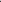 Перечень персональных данных, на обработку которых дается согласие: фамилия, имя, отчество, пол, дата рождения, документ, удостоверяющий личность (вид документа, его серия и номер, кем и когда выдан), место жительства, место регистрации, информация о смене фамилии, имени, отчества, номер телефона (в том числе мобильный), адрес электронной почты, образовательная организация, специальность, фото и видео материалы, результаты участия в олимпиаде.Организатор олимпиады имеет право на сбор, систематизацию, накопление, хранение, уточнение, использование, передачу персональных данных третьим лицам, образовательным организациям, Министерству образования Челябинской области, иным юридическим и физическим лицам, отвечающим за организацию и проведение конкурса, обезличивание, блокирование, уничтожение персональных данных,Данным заявлением разрешаю считать общедоступными, в том числе выставлять в сети Интернет, следующие персональные данные: фамилия, имя, отчество, образовательная организация, специальность, результаты участия в олимпиаде.Обработка персональных данных осуществляется в соответствии с нормами Закона Российской Федерации от 08.07.2006г. №152-ФЗ «О персональных данных».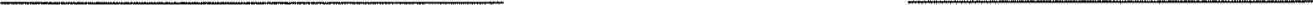 	(личная подпись / расшифровка)	(дата)